Fac-simileRedatta in carta legaleAL CONSIGLIO DEL COLLEGIO DEI PERITIINDUSTRIALI E DEI PERITI INDUSTRIALILAUREATI DELLA PROVINCIA DI TERNIIo sottoscritto valendomi delle disposizioni di cui all'art. 46 del D.P.R. n. 445/2000 e consapevole, ex art. 76, che chiunque rilascia dichiarazioni mendaci, forma atti falsi o ne fa uso, è punito ai sensi del codice penale e delle leggi speciali in materia ed incorre, altresì, nella decadenza dai benefici di cui all’art. 75,DICHIARO SOTTO LA MIA RESPONSABILITA’ QUANTO ESPOSTO NEL PRESENTE DOCUMENTOCognome e Nome……………………………………………………………………………………………………………Codice fiscale…………………………………………………………………………………………………………………Nato a ……………………………………………………………. il ………………………………………………………..Residente a ………………………………………… via	…………………………….. cap…………………………Domicilio professionale …………………………….via	………………………………cap………………………...Tel. …………………………….… fax ….………………. e-mail ……………………………@.........................................in possesso di diploma di Perito Industriale nella specializzazione….:::……….…………………………………………….conseguito nell’anno…………………………………………..presso l’isitituto…………………………………………….CHIEDEdi essere iscritto, a tutti gli effetti di legge, nel Registro dei Praticanti tenuto da codesto Collegio.DICHIARAdi essere cittadino italiano (o europeo);l’autenticità del titolo di studio sopra descritto;di non aver mai riportato condanne penali e di non avere procedimenti penali in corso;di essere disponibile ad effettuare o di aver effettuato a tempo pieno la pratica professionale presso: Società……..……………………………………………………………………………………………………Via – Loc – Cap. ………………………………………………………………………………………………Tel./Fax …………………………………………...  ……………………………………………….di non svolgere praticantato per altra specializzazione;di aver preso debita conoscenza della Direttiva in vigore emanata dal CNPI con Delibera del 17 luglio 2014 e in vigore dal 30 settembre 2014 ai sensi dell’art. 2 comma 5 della L. 17/90.A corredo della domanda il sottoscritto allega:copia del diploma di maturità tecnica industriale;copia del curriculum vitae formato europeo;dichiarazione del datore di lavoro;ricevuta di versamento di €300,00 sul c.c.p. 11514056 intestato a “Collegio dei Periti Industriali e Periti Industriali Laureati della Provincia di Terni” o bonifico all’IBAN IT41V0103014400000002956967;due foto formato tessera firmate sul retro;fotocopia codice fiscale;fotocopia documento identità;certificato dei carichi pendenti;modulo privacy.Data …………………….………..				Firma………………………………..……………………..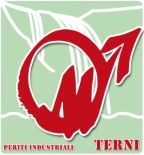 Collegio dei Periti Industriali e dei Periti Industriali Laureati della Provincia di TerniDOMANDA DI ISCRIZIONE AL REGISTRO DEI PRATICANTI(CON ESPERIENZA PROFESSIONALE SVOLTA O DA SVOLGERE COME DIPENDENTE) Rev. 2 del 11/12/2017